.16 beat intro[1 – 8]		OUT, OUT, HOLD, IN, IN, HOLD, HIPS X 3, HIP L WITH HITCH [12]** RESTART WALL 3[9-16]		SIDE SHUFFLE, BEHIND, SIDE, CROSS, SIDE, ROCK, CROSS, SIDE, ROCK, CROSS[17-24]		TOUCH, HOLD, TOUCH, HOLD, TURN ½ LEFT SWEEP SAILOR, KICKBALL CHANGE[25-32]		WALK 2,  FWD, ROCK, ½ R SHUFFLE, ½ R SHUFFLE, R TOGETHER[33-40]		FWD ON L, ¼ R, CROSS, HOLD, SIDE, CROSS, HOLD, SIDE, ROCK, REPLACE[41-48]		BEHIND, SIDE, CROSS, & CROSS, HOLD, SIDE ROCK, SWEEP ¼ L COASTER BACK[49-56]		KICK, POINT, KICK, POINT, HITCH ¼ R, R FWD, L FWD, ROCK BACK ON R*** RESTART WALLS: 1,4, & 6[57-64]		BACK LOCK BACK, BACK LOCK BACK, ½ SHUFFLE L, ¾ TURN LRESTARTS:-Wall 1 – dance to 52 *** restartWall 3 – dance to 8 ** restartWall 4 – dance to 52*** restartWall 6 – dance to 52*** restartENDING:	Wall 7 – dance to 16 #Contact: aimeeleelouise@bigpond.com -  03 5250 2340 or 0410 022 667How Long Have You Known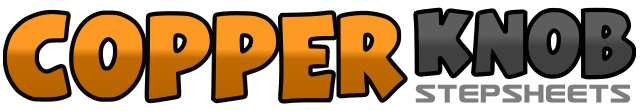 .......Count:64Wall:2Level:Intermediate.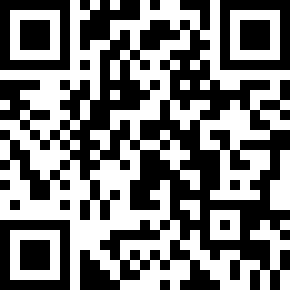 Choreographer:Rhonda Mathieson (AUS) - May 2012Rhonda Mathieson (AUS) - May 2012Rhonda Mathieson (AUS) - May 2012Rhonda Mathieson (AUS) - May 2012Rhonda Mathieson (AUS) - May 2012.Music:How Long Have You Known - The McClymonts : (Album: Two Worlds Collide?)How Long Have You Known - The McClymonts : (Album: Two Worlds Collide?)How Long Have You Known - The McClymonts : (Album: Two Worlds Collide?)How Long Have You Known - The McClymonts : (Album: Two Worlds Collide?)How Long Have You Known - The McClymonts : (Album: Two Worlds Collide?)........& 1,2Step Right out to V, Step L out to V, Hold & clap	 [12]& 3,4Step Right tog., Step L tog., Hold & clap5,6,7,8Hips R, Hips L, Hips R, Hips L as you hitch right foot1&2,3&4Side Shuffle to Right (RLR), Step L behind right, Step R to side, Step L across R5&6,7&8#	Step R to side, Step L tog., Step R across L, Step L to side, Step R tog. Step L across R – ENDING #	 [12]1,2 & 3,4Point R to side#, Hold, Step R tog., Point L to side, Hold5&6,7&8Sweep L behind unwind ½ left, Step L to side, Step R tog., Step L to side, Right Kick ball change: Kick R fwd, Step R tog., Step on L	 [6]1,2,3,4Walk R and L, Step R fwd, Rock back on left5&6, 7&8&½ turn right shuffle (RLR), ½ turn right shuffle (LRL), Step R tog. on & [6]1,2,3,4Step L fwd, Turn ¼ R take weight on R, Step L across R, Hold&5,6,7,8Step R to side, Step L across R, Hold, Step R to side, Rock replace to left [9]1&2Step R behind L, Step L to side, Step R across L&3,4Step L to side, Step R across L, HOLD5,6,7&8Step L to side, Rock to R and replace, Sweep turn ¼ L coaster: Step L back, step R tog., Step L fwd [6]1&2Kick R fwd, Step R tog., Point L to side,3&4Kick L fwd, Step L tog., Point R to side5,6,7,8Hitch R turning ¼ R, Step R fwd, Step L fwd, Rock back on R	[9]1&2Step L back, Step R across L, Step L back	 [9]3&4Step R back, Step L across R, Step R back5&6½ turn L shuffle (LRL)7,8Turn ¾ L: turn ½ L step back on R, Turn ¼ L step L to side	 [6]